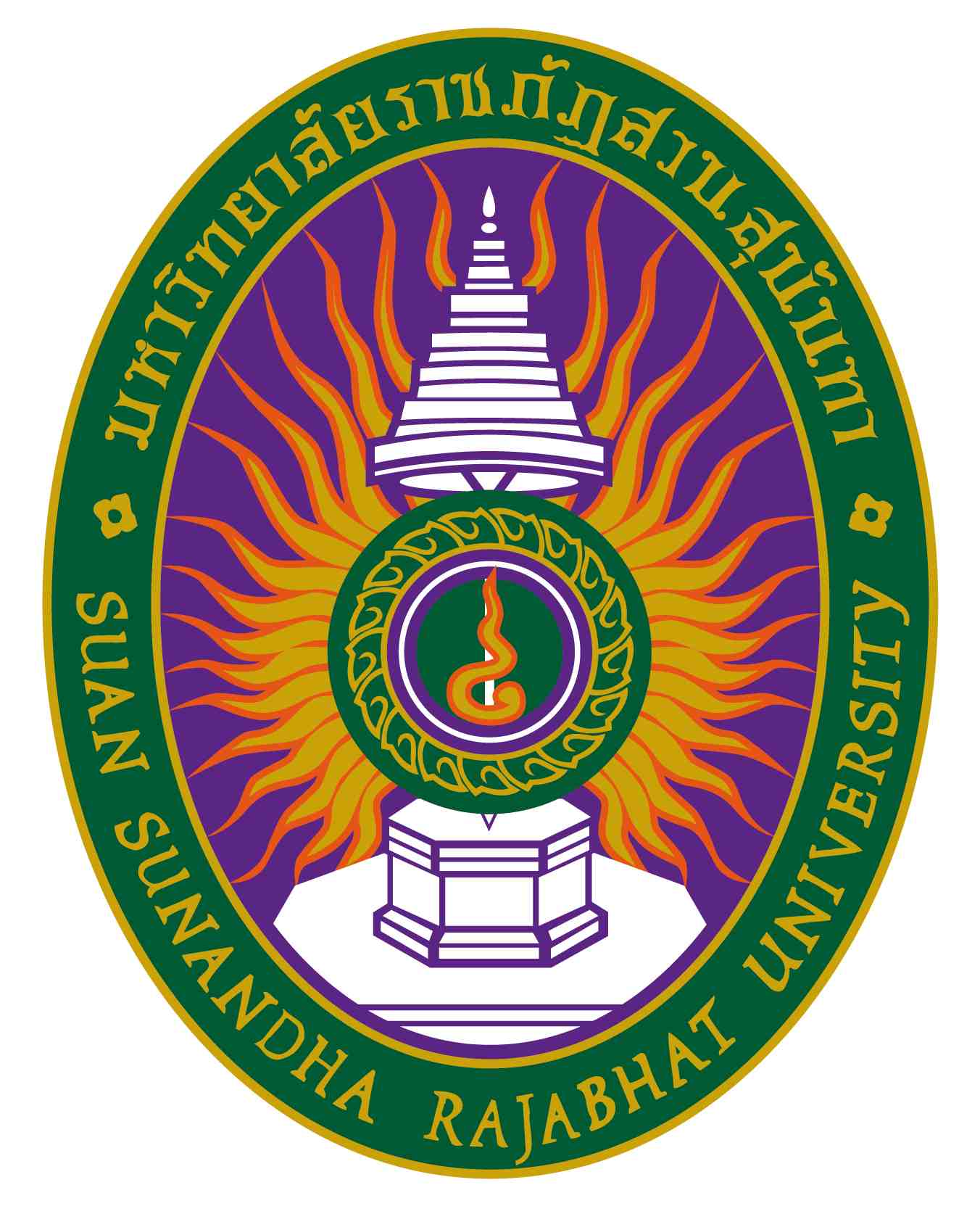 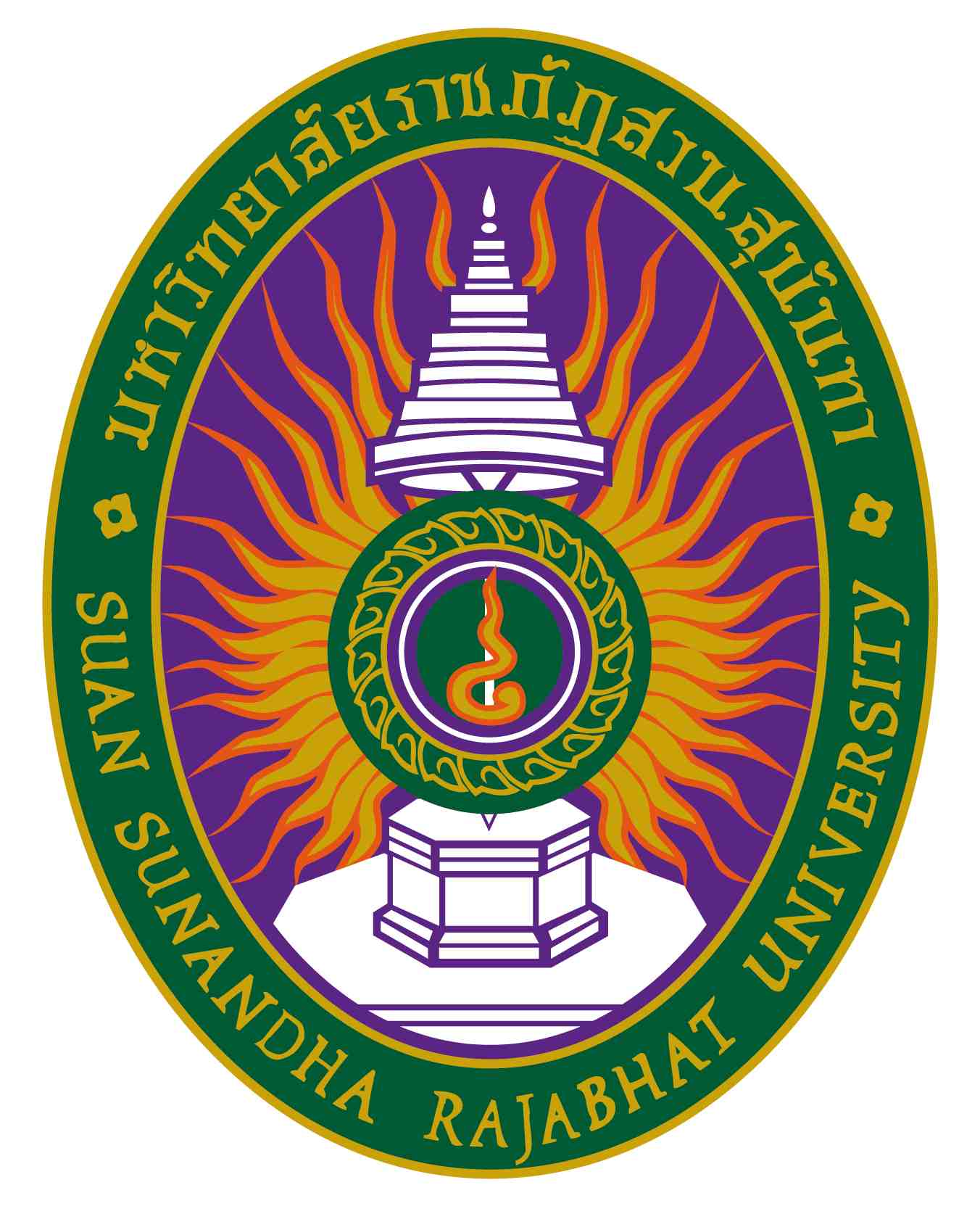 รายละเอียดของรายวิชา(Course Specification)รหัสวิชาTIM3416 การจัดการท่องเที่ยวเชิงกีฬา 3(2-2-5)Sport Tourism Management  สาขาวิชา การจัดการอุตสาหกรรมท่องเที่ยวและบริการ คณะ/วิทยาลัยการจัดการอุตสาหกรรมบริการมหาวิทยาลัยราชภัฏสวนสุนันทาภาคการศึกษา 2 ปีการศึกษา 2565หมวดที่๑ข้อมูลทั่วไป๑. รหัสและชื่อรายวิชา		รหัสวิชา			TIM3416ชื่อรายวิชาภาษาไทย	การจัดการท่องเที่ยวเชิงกีฬา ชื่อรายวิชาภาษาอังกฤษ	Sport Tourism Management  ๒. จำนวนหน่วยกิต		3(2-2-5)	๓. หลักสูตรและประเภทของรายวิชา๓.๑  หลักสูตร    			ศิลปศาสตร์บัณฑิต	๓.๒ ประเภทของรายวิชา  		๔.อาจารย์ผู้รับผิดชอบรายวิชาและอาจารย์ผู้สอน			๔.๑  อาจารย์ผู้รับผิดชอบรายวิชา		ดร. ศุภศักดิ์ เงาประเสริฐวงศ์	๔.๒ อาจารย์ผู้สอน			ดร. ศุภศักดิ์ เงาประเสริฐวงศ์๕.  สถานที่ติดต่อ			สำนักงานสาขาวิชาฯ อาคาร 37./ E – Mail supasak.ng@ssru.ac.th๖. ภาคการศึกษา / ชั้นปีที่เรียน		๖.๑ ภาคการศึกษาที่ 		2/  ชั้นปีที่ 3๖.๒ จำนวนผู้เรียนที่รับได้	ประมาณ  40 คน๗. รายวิชาที่ต้องเรียนมาก่อน(Pre-requisite)  (ถ้ามี)	…....................ไม่มี...........................................๘. รายวิชาที่ต้องเรียนพร้อมกัน(Co-requisites)(ถ้ามี)	…....................ไม่มี...........................................๙. สถานที่เรียน			….........อาคาร 37......................................................๑๐.วันที่จัดทำหรือปรับปรุง		 วันที่ 10 เดือน พย พ.ศ. 2565รายละเอียดของรายวิชาครั้งล่าสุดหมวดที่๒จุดมุ่งหมายและวัตถุประสงค์๑. จุดมุ่งหมายของรายวิชา	เพื่อให้ผู้เรียนได้ความรู้เบื้องต้นเกี่ยวกับความหมาย ประเภทรูปแบบการท่องเที่ยวเชิงกีฬา การวิเคราะห์ ประยุกต์ การจัดกิจกรรมกีฬาเพื่อการท่องเที่ยว ความสัมพันธ์ระหว่างการท่องเที่ยวกับการกีฬา   การวางแผนกลยุทธ์การดำเนินการ จัดกิจกรรมกีฬา กิจกรรมส่งเสริมสุขภาพ แนวโน้มการตลาดต่อการจัดการท่องเที่ยวเชิงกีฬาในอนาคต กรณีศึกษา แนวทางการส่งเสริมและพัฒนาการท่องเที่ยวเชิงกีฬาอย่างยั่งยืนในประเทศไทย๒. วัตถุประสงค์ในการพัฒนา/ปรับปรุงรายวิชา	1. ให้ผู้เรียนได้ความรู้เบื้องต้นเกี่ยวกับนันทนาการ  ประเภทของนันทนาการ นันทนาการเพื่อการท่องเที่ยว  ประเภทของกิจกรรมนันทนาการในแหล่งท่องเที่ยวเชิงการกีฬา  และความบันเทิง ความเกี่ยวข้อง บทบาท ความสำคัญของธุรกิจนันทนาการกับธุรกิจอื่นๆ	2.  ศึกษา กิจกรรมทางนันทนาการด้านกีฬาและความบันเทิงที่ประสบผลสำเร็จ  แหล่งนันทนาการที่มีลักษณะเฉพาะ  การบริหารจัดการกลุ่มนักท่องเที่ยวที่มีลักษณะเฉพาะที่มาเยี่ยมชม การประยุกต์สินค้า งานบริการเพื่อให้การจัดการแหล่งท่องเที่ยวนันทนาการ การกีฬาและความบันเทิงประสบผลสำเร็จ ให้ศึกษาดูงานแหล่งท่องเที่ยวนันทนาการ การกีฬาและความบันเทิงที่เป็นต้นแบบความสำเร็จหมวดที่๓ลักษณะและการดำเนินการ๑. คำอธิบายรายวิชา		(ภาษาไทย)ความหมาย ประเภทรูปแบบการท่องเที่ยวเชิงกีฬา การวิเคราะห์ ประยุกต์ การจัดกิจกรรมกีฬาเพื่อการท่องเที่ยว ความสัมพันธ์ระหว่างการท่องเที่ยวกับการกีฬา   การวางแผนกลยุทธ์การดำเนินการ จัดกิจกรรมกีฬา กิจกรรมส่งเสริมสุขภาพ แนวโน้มการตลาดต่อการจัดการท่องเที่ยวเชิงกีฬาในอนาคต กรณีศึกษา แนวทางการส่งเสริมและพัฒนาการท่องเที่ยวเชิงกีฬาอย่างยั่งยืนในประเทศไทย		(ภาษาอังกฤษ)Study the definition of sport tourism with analysis and application. Organizing sport activities for tourism and study the relationspit between sport and tourism. Have strategical planning and organize sports to promote health. Study trends of marketing this kind of tourism in the future including case studies. Guidelines for promoting and development sport tourism in Thailand.๒. จำนวนชั่วโมงที่ใช้ต่อภาคการศึกษา๓. จำนวนชั่วโมงต่อสัปดาห์ที่อาจารย์ให้คำปรึกษาและแนะนำทางวิชาการแก่นักศึกษาเป็นรายบุคคล	(ผู้รับผิดชอบรายวิชาโปรดระบุข้อมูล   ตัวอย่างเช่น  ๑ ชั่วโมง / สัปดาห์)	๓.๑ ปรึกษาด้วยตนเองที่ห้องพักอาจารย์ผู้สอน  ห้อง ห้องอาจารย์ ชั้น 3 อาคาร 36. 	๓.๒ ปรึกษาผ่านโทรศัพท์ที่ทำงาน / มือถือ0818742288  	๓.๓ ปรึกษาผ่านจดหมายอิเล็กทรอนิกส์ (E-Mail) supasak.ng@ssru.ac.th	๓.๔ ปรึกษาผ่านเครือข่ายสังคมออนไลน์ (Facebook/Twitter/Line)Line code: valuestock 	๓.๕ ปรึกษาผ่านเครือข่ายคอมพิวเตอร์ (Internet/Webboard). ไม่มีหมวดที่๔การพัฒนาผลการเรียนรู้ของนักศึกษา๑.คุณธรรม  จริยธรรม๑.๑   คุณธรรม จริยธรรมที่ต้องพัฒนา	(๑)   มีความซื่อสัตย์ สุจริต และสามารถจัดการปัญหาความขัดแย้งระหว่างผลประโยชน์ที่ได้รับและมี  จรรยาบรรณวิชาชีพ(๒)  มีทัศนคติที่ดีต่ออาชีพ และแสดงออกซึ่งคุณธรรมและจริยธรรมในการทำงานและปฏิบัติตนต่อผู้อื่น  อย่างสม่ำเสมอ	(๓)  มีความรับผิดชอบในหน้าที่ เป็นสมาชิกที่ดี และมีส่วนร่วมในกิจกรรมเพื่อการพัฒนา และมีภาวะผู้นำ  และเป็นแบบอย่างที่ดีต่อผู้อื่น	(๔)  มีวินัยในการทำงาน และปฏิบัติตามกฏระเบียบข้อบังคับของสังคม๑.๒   วิธีการสอน(๑) สอดแทรกคุณธรรมจริยธรรม ในระหว่างการเรียนการสอน(๒) ยกตัวอย่างประสบการณ์จริงและสร้างกรณีศึกษาให้ระดมความคิดในการเสนอแนะหรือแก้ไขสถานการณ์นั้นๆโดยมีการสรุปข้อแนะต่างๆหลังจากนักศึกษาระดมความคิดพร้อมสอดแทรกคุณธรรมจริยธรรม๑.๓    วิธีการประเมินผล(๑) พฤติกรรมการเข้าเรียน และส่งงานตามที่ได้รับมอบหมายตรงเวลา(๒)  ประเมินผลจากการวิเคราะห์ในการทำรายงานและการนำเสนองานที่รับมอบหมาย(๓)  สังเกตจากการเข้าเรียนและพฤติกรรมการมีส่วนร่วมในชั้นเรียน(๔)  ประเมินจากการร่วมทำกิจกรรมทั้งในและนอกชั้น๒. ความรู้๒.๑   ความรู้ที่ต้องพัฒนา	(๑)  .มีความรู้เบื้องต้นความสำคัญบทบาทและเข้าใจเกี่ยวกับกีฬา นันทนาการ ความบันเทิงเพื่อการท่องเที่ยว	(๒)  เข้าใจถึงประเภทต่างๆของกีฬา นันทนาการ และความบันเทิง	(๓)  มีทักษะในการปฏิบัติและการใช้อุปกรณ์ต่างๆในการเป็นพนักงานบริการได้เป็นอย่างดี๒.๒   วิธีการสอน(๑) บรรยายประกอบเอกสารการเรียนรู้โดยใช้สื่อการสอน(๒)  มอบหมายให้จัดทำรายงาน ทั้งงานรายบุคคลและงานกลุ่ม(๓)  ให้นักศึกษาสัมภาษณ์สถานประกอบการแล้วมาอภิปรายร่วมกันในชั้นเรียนโดยการยกตัวอย่างประสบการณ์จริง หรือการยกตัวอย่างกรณีศึกษา(๔) ฝึกปฏิบัติงานในสถานที่จริง๒.๓    วิธีการประเมินผล(๑) ประเมินจากคุณภาพของรายงานที่ได้รับมอบหมายทั้งรายบุคคลและงานกลุ่ม(๒)  ประเมินจากประสิทธิภาพการนำเสนอรายงานที่ได้รับมอบหมายทั้งรายบุคคลและงานกลุ่ม(๓)  ประเมินจากแบบทดสอบ ข้อสอบย่อย ข้อสอบกลางภาคและปลายภาค๓.๑   ทักษะทางปัญญาที่ต้องพัฒนา	(๑)  มีความสามารถในการประมวล และศึกษาข้อมูลและวิเคราะห์สาเหตุของปัญหาความขัดแย้งรวมทั้งหาแนวทางการแก้ไขได้อย่างเหมาะสม	(๒)  ความสามารถประยุกต์ใช้ความรู้ทั้งทฤษฎีและปฏิบัติไปใช้ประโยชน์การฝึกประสบการณ์ภาคสนามและการปฏิบัติตามสถานการณ์จริงได้อย่างเหมาะสม	(๓) มีความสามารถในการประยุกต์ในการใช้นวตกรรมภาคธุรกิจจากศาสตร์อื่นๆ ที่เกี่ยวข้อง เพื่อพัฒนาทักษะการทำงานให้เกิดประสิทธิผล๓.๒   วิธีการสอน(๑) การแสดงความคิดเห็นเกี่ยวกับการยกตัวอย่างประสบการณ์จริงและสร้างกรณีศึกษาที่ได้กำหนดขึ้น(๒)  มอบหมายให้จัดทำรายงาน ทั้งงานรายบุคคลและงานกลุ่ม๓.๓    วิธีการประเมินผล(๑) ประเมินจากคุณภาพของรายงานที่ได้รับมอบหมายทั้งรายบุคคลและงานกลุ่ม แบบทดสอบ ข้อสอบย่อย การสอบกลางภาค การสอบปลายภาค(๒)  ประเมินจากการแสดงความคิดเห็นเกี่ยวกับการยกตัวอย่างประสบการณ์จริงและสร้างกรณีศึกษาที่ได้กำหนดขึ้นโดยให้เห็นถึงการคิดวิเคราะห์๔. ทักษะความสัมพันธ์ระหว่างบุคคลและความรับผิดชอบ๔.๑   ทักษะความสัมพันธ์ระหว่างบุคคลและความรับผิดชอบที่ต้องพัฒนา	(๑)  ผู้เรียนมีความรับผิดชอบต่องานที่ได้รับมอบหมายทั้งรายบุคคลและงานกลุ่ม	(๒)  ผู้เรียนมีทักษะความสัมพันธ์กับเพื่อนร่วมชั้นเรียนและบุคคลภายนอกได้ดี โดยสามารถแสดงออกได้อย่างเหมาะสมตามกาลเทศะ๔.๒   วิธีการสอน(๑) มอบหมายงานที่ใช้ทักษะความสัมพันธ์ให้มีการเรียนรู้และศึกษาร่วมกันตามเนื้อหารายวิชา(๒)  สร้างสถานการณ์จำลอง กรณีศึกษาและการกำหนดปัญหาให้ผู้เรียนได้มีการใช้ทักษะความสัมพันธ์พร้อมสอดแทรกประสบการณ์ของอาจารย์ผู้สอน(๓)  พูดคุยกับผู้เรียนให้เห็นถึงความสำคัญและความจำเป็นในการเรียนวิชานี้๔.๓    วิธีการประเมินผล(๑) ประเมินจากพฤติกรรมการเข้าชั้นเรียนในการทำงานเป็นกลุ่ม(๒)  ประเมินจากการส่งงานที่ได้รับมอบหมายตรงเวลาและมีคุณภาพ๕. ทักษะการวิเคราะห์เชิงตัวเลข การสื่อสาร และการใช้เทคโนโลยีสารสนเทศ๕.๑   ทักษะการวิเคราะห์เชิงตัวเลข การสื่อสาร และการใช้เทคโนโลยีสารสนเทศที่ต้องพัฒนา	(๑)  สามารถสื่อสารด้านการพูด ท่าทางในการนำเสนองานอย่างมีประสิทธิภาพ	(๒)  สามารถสื่อสารด้านการเขียนได้อย่างมีประสิทธิภาพและถูกต้องเหมาะสม	(๓)  สามารถใช้เทคโนโลยีสารสนเทศในการสื่อสารและนำเสนอได้อย่างถูกต้องและมีประสิทธิภาพ๕.๒   วิธีการสอน(๑) มอบหมายงานโดยผู้เรียนสามารถศึกษาค้นคว้าข้อมูลโดยใช้สื่อเทคโนโลยีสารสนเทศได้อย่างถูกต้องเหมาะสมและระมัดระวัง(๒)  มอบหมายงานให้มีทั้งการจัดทำรูปเล่มและการนำเสนอโดยการใช้สื่อแบบผสม๕.๓    วิธีการประเมินผล(๑) ประเมินจากรายงานที่ได้รับมอบหมายที่มีการเลือกสรร จัดเรียงข้อมูลที่ผู้เรียนได้ศึกษาค้นคว้ามาได้อย่างมีคุณภาพ(๒)  ประเมินจากการใช้สื่อเทคโนโลยีสารสนเทศในการนำเสนองานที่ได้รับมอบหมายได้อย่างสร้างสรรค์ ถูกต้องและมีประสิทธิภาพ๖. ด้านอื่นๆ	ไม่มีหมายเหตุสัญลักษณ์	หมายถึง	ความรับผิดชอบหลัก สัญลักษณ์ 	หมายถึง	ความรับผิดชอบรอง เว้นว่าง	หมายถึง	ไม่ได้รับผิดชอบซึ่งจะปรากฏอยู่ในแผนที่แสดงการกระจายความรับผิดชอบมาตรฐานผลการเรียนรู้จากหลักสูตรสู่รายวิชา (Curriculum Mapping)หมวดที่๕แผนการสอนและการประเมินผลแผนการสอน๒. แผนการประเมินผลการเรียนรู้หมวดที่๖ทรัพยากรประกอบการเรียนการสอน๑. ตำราและเอกสารหลัก๑)  ดร.วีระ  วีระโสภณ. 2560.  การจัดการท่องเที่ยวเชิงกีฬา 			๒.เอกสารและข้อมูลสำคัญ	๑)  เอกสารจาก สำนักงานส่งเสริมการจัดการประชุมและนิทรรศการ (องค์การมหาชน)	๒)  William S. Gray and Salvatore C. Liguori. Hotel and Motel Management and Operations.๓. เอกสารและข้อมูลแนะนำ	๑)  www.agoda.com	๒)  www.hotelthailand.com	๓) www.tat.or.th	๔)  www.booking.comหมวดที่๗ การประเมินและปรับปรุงการดำเนินการของรายวิชา๑. กลยุทธ์การประเมินประสิทธิผลของรายวิชาโดยนักศึกษา	1.1 มีการอธิบายแผนการสอนและรูปแบบวิธีการเรียนการสอนให้นักศึกษาทราบถึงการปรับปรุงและพัฒนาเนื่องจากมีการทำแบบประเมินอาจารย์ผู้สอนและแบบประเมินรายวิชา ซึ่งการแสดงความคิดเห็นของนักศึกษาเป็นแนวทางหนึ่งในการปรับปรุงและพัฒนาหลักสูตรต่อไป	1.2 ให้นักศึกษาประเมินการพัฒนา การเรียนรู้ในรายวิชานี้ จากระดับความรู้และทัศนคติ๒. กลยุทธ์การประเมินการสอน	2.1 ประเมินจากผลการสอบย่อย สอบกลางภาค และสอบปลายภาค	2.2 ประเมินจากพฤติกรรมร่วมในชั้นเรียน การใส่ใจ การตอบคำถาม การอภิปราย การแสดงความ๓. การปรับปรุงการสอน	3.1 นำผลสรุปการดำเนินการสอน การประเมินการสอน ประเมินผู้สอน ปัญหาและอุปสรรคต่างๆ มาหาวิธีการแก้ไขในภาคเรียนต่อไป	3.2 ปรับปรุงเนื้อหา และวิธีการนำเสนอที่มีความทันสมัยเพื่อให้เหมาะสมกับนักศึกษาในภาคเรียนต่อไป	3.3 ใช้สื่อเทคโนโลยีสารสนเทศมากขึ้นเพื่อให้ได้ข้อมูลที่ทันสมัย หลากหลาย ทั้งผู้สอนและผู้เรียน๔. การทวนสอบมาตรฐานผลสัมฤทธิ์ของนักศึกษาในรายวิชา	4.1 มีการทดสอบผลสัมฤทธิ์ของผลการเรียนรู้ที่วัดและประเมินผ่านแล้วในระหว่างการเรียนการสอน	4.2 มีการประเมินข้อสอบร่วมกันในกลุ่มผู้สอนรายวิชาเดียวกัน	4.3 มีการตรวจงานอย่างมีประสิทธิภาพ โดยสุ่มสัมภาษณ์จากผู้ทำรายงานชิ้นนั้นๆ๕. การดำเนินการทบทวนและการวางแผนปรับปรุงประสิทธิผลของรายวิชา5.1 มีการจัดทำรายงานผลสรุปการสอนของรายวิชาเพื่อเป็นแนวทางการวางแผนปรับปรุงและพัฒนาต่อไป	5.2 นำข้อมูลประเมินของนักศึกษาและแผนดำเนินการสอนของผู้สอนมาเปรียบเทียบและวิเคราะห์เพื่อหาแนวทางปรับปรุงและพัฒนา***********************แผนที่แสดงการกระจายความรับผิดชอบมาตรฐานผลการเรียนรู้จากหลักสูตรสู่รายวิชา (Curriculum Mapping)ตามที่ปรากฏในรายละเอียดของหลักสูตร (Programme Specification) มคอ. ๒ความรับผิดชอบในแต่ละด้านสามารถเพิ่มลดจำนวนได้ตามความรับผิดชอบบรรยายสอนเสริมการฝึกปฏิบัติ/งานภาคสนาม/การฝึกงานการศึกษาด้วยตนเองบรรยาย  30 ชั่วโมงต่อภาคการศึกษา  สอนเสริมตามความต้องการของนักศึกษาเฉพาะราย  การศึกษาด้วยตนเอง 6ชั่วโมงต่อสัปดาห์  บรรยาย(ชั่วโมง)สอนเสริม(ชั่วโมง)การฝึกปฏิบัติ/งานภาคสนาม/การฝึกงาน(ชั่วโมง)การศึกษาด้วยตนเอง(ชั่วโมง)30-3075สัปดาห์ที่หัวข้อ/รายละเอียดจำนวนชั่วโมงกิจกรรมการเรียน การสอน  สื่อที่ใช้ (ถ้ามี)ผู้สอน11.หลักการและแนวความคิด2.คำอธิบายรายวิชา3.ผลลัพธ์การเรียนรู้4.การมอบหมายงานและการส่งงานตามกำหนอดระยะเวลา5.การศึกษาดูงานนอกสถานที่6.ขอบข่ายเนื้อหาบทเรียนทั้งหมดในรายวิชานี้41.อธิบาย แนวคิดและคำอธิบายรายวิชา2.อธิบายวิธีการเรียนรู้และแนะนำแหล่งค้นคว้าและสืบค้นข้อมูล3.ชี้แจงวิธีการประเมินผลการเรียน4.ชี้แจงการเรียนรู้และศึกษานอกสถานที่ชี้แจงและแนะนำเนื้อหาในบทเรียนทั้งหมดในรายวิชานี้อาจารย์ ดร.ศุภศักดิ์ เงาประเสริฐวงศ์เรียนออนไลน์On site and on  demand2นวตกรรมและการจัดการกีฬาและการบันเทิง41.ผู้เรียนฟังบรรยายเนื้อหาควบคู่กับเอกสารประกอบการสอน2.ผู้เรียนร่วมอภิปรายและแบ่งปันความคิดร่วมกันภายในชั้นเรียน3.ผู้เรียนร่วมกันวิเคราะห์ร่วมกันจากเนื้อหาในรายวิชา4.ผู้เรียนสามารถสืบคนข้อมูลเพิ่มเติมจากในบทเรียนได้จากทาง internet and website ต่างๆ5.ผู้เรียนทำแบบทดสอบทบทวนเนื้อหาอาจารย์ ดร.ศุภศักดิ์ เงาประเสริฐวงศ์เรียนออนไลน์On site and on  demand3-41. อุตสาหกรรมกีฬาและการบันเทิง2. คุณลักษณะเฉพาะของธุรกิจกีฬาและการบันเทิง41.ผู้เรียนฟังบรรยายเนื้อหาควบคู่กับเอกสารประกอบการสอน2.ผู้เรียนร่วมอภิปรายและแบ่งปันความคิดร่วมกันภายในชั้นเรียน3.ผู้เรียนร่วมกันท่องคำศัพท์ในงานโรงแรม4.ผู้เรียนสามารถสืบคนข้อมูลเพิ่มเติมจากในบทเรียนได้จากทาง internet and website5.ผู้เรียนร่วมกันวิเคราะห์ร่วมกันจากเนื้อหาในรายวิชา6.ผู้เรียนทำแบบทดสอบทบทวนเนื้อหาอาจารย์ ดร.ศุภศักดิ์ เงาประเสริฐวงศ์เรียนออนไลน์On site and on  demand5คุณลักษณะของผู้นำของผู้บริหารกีฬาและการบันเทิง41.ผู้เรียนฟังบรรยายเนื้อหาควบคู่กับเอกสาร2.ผู้เรียนร่วมอภิปรายและแบ่งปันความคิดร่วมกันภายในชั้นเรียน3.ผู้เรียนสามารถสืบคนข้อมูลเพิ่มเติมจากในบทเรียนได้จากทาง internet and website4.ผู้เรียนร่วมกันวิเคราะห์ร่วมกันจากเนื้อหาในรายวิชา5.ผู้เรียนทำแบบทดสอบทบทวนเนื้อหาอาจารย์ดร.ศุภศักดิ์ เงาประเสริฐวงศ์เรียนออนไลน์On site and on  demand61.จำแนกประเภทขององค์กรกีฬา2.องค์กรกีฬาและอาสาสมัคร41.ผู้เรียนฟังบรรยายเนื้อหาควบคู่กับเอกสาร2.ผู้เรียนร่วมอภิปรายและแบ่งปันความคิดร่วมกันภายในชั้นเรียน3.ผู้เรียนสามารถสืบคนข้อมูลเพิ่มเติมจากในบทเรียนได้จากทาง internet and website4.ผู้เรียนร่วมกันวิเคราะห์ร่วมกันจากเนื้อหาในรายวิชา5.ผู้เรียนทำแบบทดสอบทบทวนเนื้อหาอาจารย์ดร.ศุภศักดิ์ เงาประเสริฐวงศ์เรียนออนไลน์On site and on  demand7ขอบข่ายของการจัดการกีฬาและบันเทิง41.ผู้เรียนฟังบรรยายเนื้อหาควบคู่กับเอกสาร2.ผู้เรียนร่วมอภิปรายและแบ่งปันความคิดร่วมกันภายในชั้นเรียน3.ผู้เรียนสามารถสืบคนข้อมูลเพิ่มเติมจากในบทเรียนได้จากทาง internet and website4.ผู้เรียนร่วมกันวิเคราะห์ร่วมกันจากเนื้อหาในรายวิชา5.ผู้เรียนทำแบบทดสอบทบทวนเนื้อหาอาจารย์ดร.ศุภศักดิ์ เงาประเสริฐวงศ์เรียนออนไลน์On site and on  demand8สอบกลางภาค9-111.การตลาดกีฬาและการบันเทิง2.การติดต่อสื่อสารในตลาดการกีฬาและการบันเทิง41.ผู้เรียนฟังบรรยายเนื้อหาควบคู่กับเอกสาร2.ผู้เรียนร่วมอภิปรายและแบ่งปันความคิดร่วมกันภายในชั้นเรียน3.ผู้เรียนสามารถสืบคนข้อมูลเพิ่มเติมจากในบทเรียนได้จากทาง internet and website4.ผู้เรียนนำเสนอตัวอย่างโมเดลโครงสร้างการบริหารงานส่วนหน้า5.ผู้เรียนร่วมกันวิเคราะห์ร่วมกันจากเนื้อหาในรายวิชา6.ผู้เรียนจำลองสถานการณ์ต่างๆในงานส่วนหน้า7.ผู้เรียนทำแบบทดสอบทบทวนเนื้อหาอาจารย์ดร.ศุภศักดิ์ เงาประเสริฐวงศ์เรียนออนไลน์On site and on  demand12ผู้สนับสนุนทางการกีฬาและการบันเทิง41.ผู้เรียนฟังบรรยายเนื้อหาควบคู่กับเอกสาร2.ผู้เรียนร่วมอภิปรายและแบ่งปันความคิดร่วมกันภายในชั้นเรียน3.ผู้เรียนสามารถสืบคนข้อมูลเพิ่มเติมจากในบทเรียนได้จากทาง internet and website4.ผู้เรียนนำเสนอตัวอย่างโมเดลโครงสร้างการบริหารงานแม่บ้าน5.ผู้เรียนร่วมกันวิเคราะห์ร่วมกันจากเนื้อหาในรายวิชา6.ผู้เรียนจำลองสถานการณ์ต่างๆในงานแม่บ้าน7.ผู้เรียนทำแบบทดสอบทบทวนเนื้อหาอาจารย์ดร.ศุภศักดิ์ เงาประเสริฐวงศ์เรียนออนไลน์On site and on  demand13สื่อสารมวลชนกับการกีฬาและการบันเทิง41.ผู้เรียนฟังบรรยายเนื้อหาควบคู่กับเอกสาร2.ผู้เรียนร่วมอภิปรายและแบ่งปันความคิดร่วมกันภายในชั้นเรียน3.ผู้เรียนสามารถสืบคนข้อมูลเพิ่มเติมจากในบทเรียนได้จากทาง internet and website4.ผู้เรียนนำเสนอตัวอย่างโมเดลโครงสร้างการบริหารงานบริการอาหารและเครื่องดื่ม5.ผู้เรียนร่วมกันวิเคราะห์ร่วมกันจากเนื้อหาในรายวิชา6.ผู้เรียนจำลองสถานการณ์ต่างๆในงานบริการอาหารและเครื่องดื่ม7.ผู้เรียนทำแบบทดสอบทบทวนเนื้อหาอาจารย์ดร.ศุภศักดิ์ เงาประเสริฐวงศ์เรียนออนไลน์On site and on  demand14กลยุธในการจัดการกีฬาและการบันเทิง81.ผู้เรียนฟังบรรยายเนื้อหาควบคู่กับเอกสาร2.ผู้เรียนร่วมอภิปรายและแบ่งปันความคิดร่วมกันภายในชั้นเรียน3.ผู้เรียนสามารถสืบคนข้อมูลเพิ่มเติมจากในบทเรียนได้จากทาง internet and website4.ผู้เรียนร่วมกันวิเคราะห์ร่วมกันจากเนื้อหาในรายวิชา5.ผู้เรียนทำแบบทดสอบทบทวนเนื้อหาอาจารย์ดร.ศุภศักดิ์ เงาประเสริฐวงศ์เรียนออนไลน์On site and on  demand15-16กิจกรรมดูงานและงานกลุ่ม81.ผู้เรียนฟังบรรยายเนื้อหาควบคู่กับเอกสารและทดสอบพร้อมทั้งอภิปรายผลงานของแต่ละกลุ่ม อาจารย์ดร.ศุภศักดิ์ เงาประเสริฐวงศ์เรียนออนไลน์On site and on  demand17สอบปลายภาค1.30ผลการเรียนรู้วิธีการประเมินสัปดาห์ที่ประเมินสัดส่วนของการประเมิน3.2การมีส่วนร่วมในการอภิปรายในชั้นเรียนทุกสัปดาห์10%1.1,1.2แบบทดสอบภาคปฏิบัติต่างๆ 3,8,9,10,1430%2.1,2.2การสอบ7,1660%รายวิชาคุณธรรม จริยธรรมคุณธรรม จริยธรรมคุณธรรม จริยธรรมคุณธรรม จริยธรรมคุณธรรม จริยธรรมคุณธรรม จริยธรรมคุณธรรม จริยธรรมความรู้ความรู้ความรู้ความรู้ความรู้ทักษะทางปัญญาทักษะทางปัญญาทักษะทางปัญญาทักษะความสัมพันธ์ระหว่างบุคคลและความรับผิดชอบระหว่างบุคคลและความรับผิดชอบทักษะความสัมพันธ์ระหว่างบุคคลและความรับผิดชอบระหว่างบุคคลและความรับผิดชอบทักษะความสัมพันธ์ระหว่างบุคคลและความรับผิดชอบระหว่างบุคคลและความรับผิดชอบทักษะการวิเคราะห์เชิงตัวเลข การสื่อสาร และการใช้เทคโนโลยีสารสนเทศเชิงตัวเลข การสื่อสารและการใช้เทคโนโลยีสารสนเทศทักษะการวิเคราะห์เชิงตัวเลข การสื่อสาร และการใช้เทคโนโลยีสารสนเทศเชิงตัวเลข การสื่อสารและการใช้เทคโนโลยีสารสนเทศทักษะการวิเคราะห์เชิงตัวเลข การสื่อสาร และการใช้เทคโนโลยีสารสนเทศเชิงตัวเลข การสื่อสารและการใช้เทคโนโลยีสารสนเทศทักษะการวิเคราะห์เชิงตัวเลข การสื่อสาร และการใช้เทคโนโลยีสารสนเทศเชิงตัวเลข การสื่อสารและการใช้เทคโนโลยีสารสนเทศทักษะด้านอื่น ๆรายวิชาความรับผิดชอบหลัก                                                        ความรับผิดชอบรองความรับผิดชอบหลัก                                                        ความรับผิดชอบรองความรับผิดชอบหลัก                                                        ความรับผิดชอบรองความรับผิดชอบหลัก                                                        ความรับผิดชอบรองความรับผิดชอบหลัก                                                        ความรับผิดชอบรองความรับผิดชอบหลัก                                                        ความรับผิดชอบรองความรับผิดชอบหลัก                                                        ความรับผิดชอบรองความรับผิดชอบหลัก                                                        ความรับผิดชอบรองความรับผิดชอบหลัก                                                        ความรับผิดชอบรองความรับผิดชอบหลัก                                                        ความรับผิดชอบรองความรับผิดชอบหลัก                                                        ความรับผิดชอบรองความรับผิดชอบหลัก                                                        ความรับผิดชอบรองความรับผิดชอบหลัก                                                        ความรับผิดชอบรองความรับผิดชอบหลัก                                                        ความรับผิดชอบรองความรับผิดชอบหลัก                                                        ความรับผิดชอบรองความรับผิดชอบหลัก                                                        ความรับผิดชอบรองความรับผิดชอบหลัก                                                        ความรับผิดชอบรองความรับผิดชอบหลัก                                                        ความรับผิดชอบรองความรับผิดชอบหลัก                                                        ความรับผิดชอบรองความรับผิดชอบหลัก                                                        ความรับผิดชอบรองความรับผิดชอบหลัก                                                        ความรับผิดชอบรองความรับผิดชอบหลัก                                                        ความรับผิดชอบรองหมวดวิชาศึกษาทั่วไป๑๒๓๔๕๖๗๑๒๓๔๕๑๒๓๑๒๓๑๒๓๔รหัสวิชาTIM3416ชื่อรายวิชาการจัดการท่องเที่ยวเชิงกีฬา Sport Tourism Management  